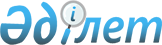 Об утверждении Правил перевода обучающихся в высшие специальные (военные) учебные заведения органов национальной безопасности Республики Казахстан
					
			Утративший силу
			
			
		
					Приказ Председателя Комитета национальной безопасности Республики Казахстан от 2 июля 2014 года № 218. Зарегистрирован в Министерстве юстиции Республики Казахстан 8 августа 2014 года № 9688. Утратил силу приказом Председателя Комитета национальной безопасности Республики Казахстан от 13 января 2016 года № 3

      Сноска. Утратил силу приказом Председателя Комитета национальной безопасности РК от 13.01.2016 № 3 (вводится в действие по истечении десяти календарных дней после дня его первого официального опубликования).      В соответствии с пунктом 3 Правил перевода и восстановления обучающихся по типам организации образования, утвержденных постановлением Правительства Республики Казахстан от 19 января 2012 года № 110, ПРИКАЗЫВАЮ:

      1. 

Утвердить прилагаемые Правила перевода обучающихся в высшие специальные (военные) учебные заведения органов национальной безопасности Республики Казахстан.

      2. 

Департаменту кадров Комитета национальной безопасности Республики Казахстан обеспечить:

      1) 

государственную регистрацию настоящего приказа в Министерстве юстиции Республики Казахстан;

      2) 

после государственной регистрации его официальное опубликование в средствах массовой информации.

      3. 

Контроль за исполнением настоящего приказа возложить на Департамент кадров Комитета национальной безопасности Республики Казахстан.

      4. 

С настоящим приказом ознакомить сотрудников и военнослужащих органов национальной безопасности Республики Казахстан.

      5. 

Настоящий приказ вводится в действие по истечении десяти календарных дней со дня его первого официального опубликования.

 

  

Правила перевода обучающихся в высшие специальные (военные) учебные заведения органов национальной безопасности Республики Казахстан 

1. Общие положения      1. 

Правила перевода обучающихся в высшие специальные (военные) учебные заведения органов национальной безопасности Республики Казахстан (далее – Правила) разработаны в соответствии с пунктом 3 Правил перевода и восстановления обучающихся по типам организации образования, утвержденных постановлением Правительства Республики Казахстан от 19 января 2012 года № 110.

      2. 

Правила определяют порядок перевода обучающихся из высших учебных заведений в высшие специальные (военные) учебные заведения органов национальной безопасности Республики Казахстан (далее – вузы ОНБ).

      3. 

Перевод обучающихся в вузы ОНБ осуществляется с курса на курс по родственным специальностям, если разница в рабочих учебных планах для бакалавриата составляет не более пяти учебных дисциплин обязательного компонента. 

  

2. Порядок перевода обучающихся      4. 

При переводе обучающихся определяется академическая разница в дисциплинах рабочих учебных планов, изученных ими за предыдущие академические периоды. 



      При определении разницы в дисциплинах различие в формах итогового контроля не учитывается. 

      5. 

Академическая разница в дисциплинах рабочих учебных планов определяется вузом ОНБ на основе перечня изученных дисциплин, их программ и объемов в академических часах или кредитах, отраженных в копии учебной карточки или транскрипта, либо в справке, выдаваемой лицам, не завершившим образование по форме, установленной в соответствии с требованиями приказа Министра образования и науки Республики Казахстан от 12 июня 2009 года № 289 «Об утверждении формы справки, выдаваемой лицам, не завершившим образование» (зарегистрирован в Реестре государственной регистрации нормативных правовых актов за № 5717).



      Допускается перезачет, определенный в качестве пререквизита учебной дисциплины другой учебной дисциплиной или блоком смежных по содержанию учебных дисциплин, при условии их соответствия содержанию и объему дисциплин.

      6. 

В соответствии с освоенными пререквизитами вуз ОНБ устанавливает курс обучения и проводит перезачет освоенных кредитов согласно образовательным программам.



      Ликвидация академической разницы в дисциплинах рабочего учебного плана осуществляется по индивидуальному графику.

      7. 

Академическая разница в дисциплинах рабочего учебного плана, не ликвидированная в установленный срок, в дальнейшем учитывается как академическая задолженность. В случае получения неудовлетворительной оценки при ликвидации академической разницы по дисциплине, повторная сдача в данном академическом периоде не допускается.

      8. 

Перевод обучающихся в вузы ОНБ осуществляется с курса на курс по итогам летней экзаменационной сессии (промежуточной аттестации) с учетом результатов учебного года и набранного переводного балла.

      9. 

Обязательным условием перевода обучающегося с курса на курс является достижение обучающимся среднего балла успеваемости (GPA) не ниже установленного в вузах ОНБ переводного бала. 

      10. 

Процедура перевода обучающегося в вузы ОНБ осуществляется в следующем порядке:



      Департамент кадров Комитета национальной безопасности Республики Казахстан (далее – Департамент кадров КНБ) до 1 октября года, предшествующего году перевода, составляет для ведомств, подведомственных организаций, территориальных и иных органов Комитета национальной безопасности Республики Казахстан (далее – подразделения и органы КНБ) разнарядку по направлению кандидатов на учебу в вузы ОНБ, которая утверждается приказом Председателя Комитета национальной безопасности Республики Казахстан (далее – КНБ).



      После утверждения разнарядки кадровыми аппаратами подразделений и органов КНБ:

      1) 

организуется размещение объявлений в средствах массовой информации, на официальном интернет - ресурсе КНБ о вакантных местах, сроках подачи заявлений, а также перечне документов, прилагаемых к заявлению для перевода в вузы ОНБ;

      2) 

проводится работа по профессиональной ориентации, отбору и проверке кандидатов на учебу по месту их жительства.



      Граждане, изъявившие желание перевестись в вузы ОНБ (далее – кандидаты на учебу), до 1 декабря года, предшествующего году перевода, через подразделения и органы КНБ подают в вузы ОНБ заявление в произвольной форме с указанием языка обучения.



      К заявлению прилагаются:

      1) документ, удостоверяющий личность (нотариально заверенная копия); 

      2) документы, подтверждающие предыдущий уровень образования (аттестат о среднем образовании или диплом о послесреднем образовании);

      3) 

копия транскрипта, подписанного проректором по учебной работе и офисом регистратора, скрепленная гербовой печатью; 

      4) сертификат о сдаче единого национального тестирования или комплексного тестирования (копия); 

      5) 

шесть фотографий (без головного убора, размер 4,5 х 6 см); 

      6) приписное свидетельство (копия);

      7) 

автобиография (подлинник).

      11. 

Кандидаты на учебу по месту их жительства проходят психофизиологическое и медицинское освидетельствование в военно-врачебных комиссиях подразделений и органов КНБ, а также полиграфологическое исследование для определения пригодности к службе.

      12. 

Кадровые аппараты подразделений и органов КНБ направляют сформированные личные дела кандидатов на учебу в вузы ОНБ до 20-го мая года перевода.

      13. 

Департамент кадров КНБ до 10-го июня года перевода через кадровые аппараты подразделений и органов извещает кандидатов на учебу о сроках проведения мероприятий по переводу обучающихся в вузы ОНБ.

      14. 

С кандидатами на учебу проводится окончательный профессиональный отбор, включающий: медицинское освидетельствование, проверку профессионально-психологических характеристик, физической подготовки.

      15. 

Организационные и конкурсные мероприятия по переводу обучающихся в вузы ОНБ проводятся согласно пунктам 11-19, 21, 23-26, 28-29 Правил приема на обучение в специальные (военные) учебные заведения Комитета национальной безопасности Республики Казахстан, реализующие профессиональные учебные программы высшего образования в сокращенные сроки, утвержденных приказом Председателя Комитета национальной безопасности Республики Казахстан от 12 апреля 2013 года № 182 (зарегистрирован в Реестре государственной регистрации нормативных правовых актов за № 8449).

      16. 

Зачисление в состав курсантов оформляется приказом начальника вуза ОНБ.

 
					© 2012. РГП на ПХВ «Институт законодательства и правовой информации Республики Казахстан» Министерства юстиции Республики Казахстан
				

      ПредседательН. Абыкаев      СОГЛАСОВАНО:



      Министр образования и науки



      Республики Казахстан



      _________________ А. Саринжипов



      2014 года

Экз. №Утверждены

приказом Председателя

Комитета национальной 

безопасности

Республики Казахстан

от 2 июля 2014 года 

№ 218